МУНИЦИПАЛЬНЫХ НОРМАТИВНО-ПРАВОВЫХ АКТОВОЗЕРСКОГО СЕЛЬСКОГО ПОСЕЛЕНИЯБУТУРЛИНОВСКОГО МУНИЦИПАЛЬНОГО РАЙОНАВОРОНЕЖСКОЙ ОБЛАСТИ и иной официальной информацииУтвержден решением Совета                                                                                                                   Учредитель: Администрация        народных депутатов                                                                                                                             Озерского  сельского поселенияОзерского  сельского поселения                                                                                                     Бутурлиновского муниципальногоБутурлиновского муниципального района                                                                                                                                   района Воронежской области № 144 от 25.02.2009 года                                                                                                Воронежской области                                                                                                                                                                                                                           по  адресу:     397532 Воронежская                                                                                                                                область                                                                                                                                      Бутурлиновский район, село Озёрки                                                                                                                        улица Октябрьская,11                                                                                                                          Тираж: 3 экз.  Объем:6  листовОтветственный за выпуск: Лепехина Т.СбесплатноОглавление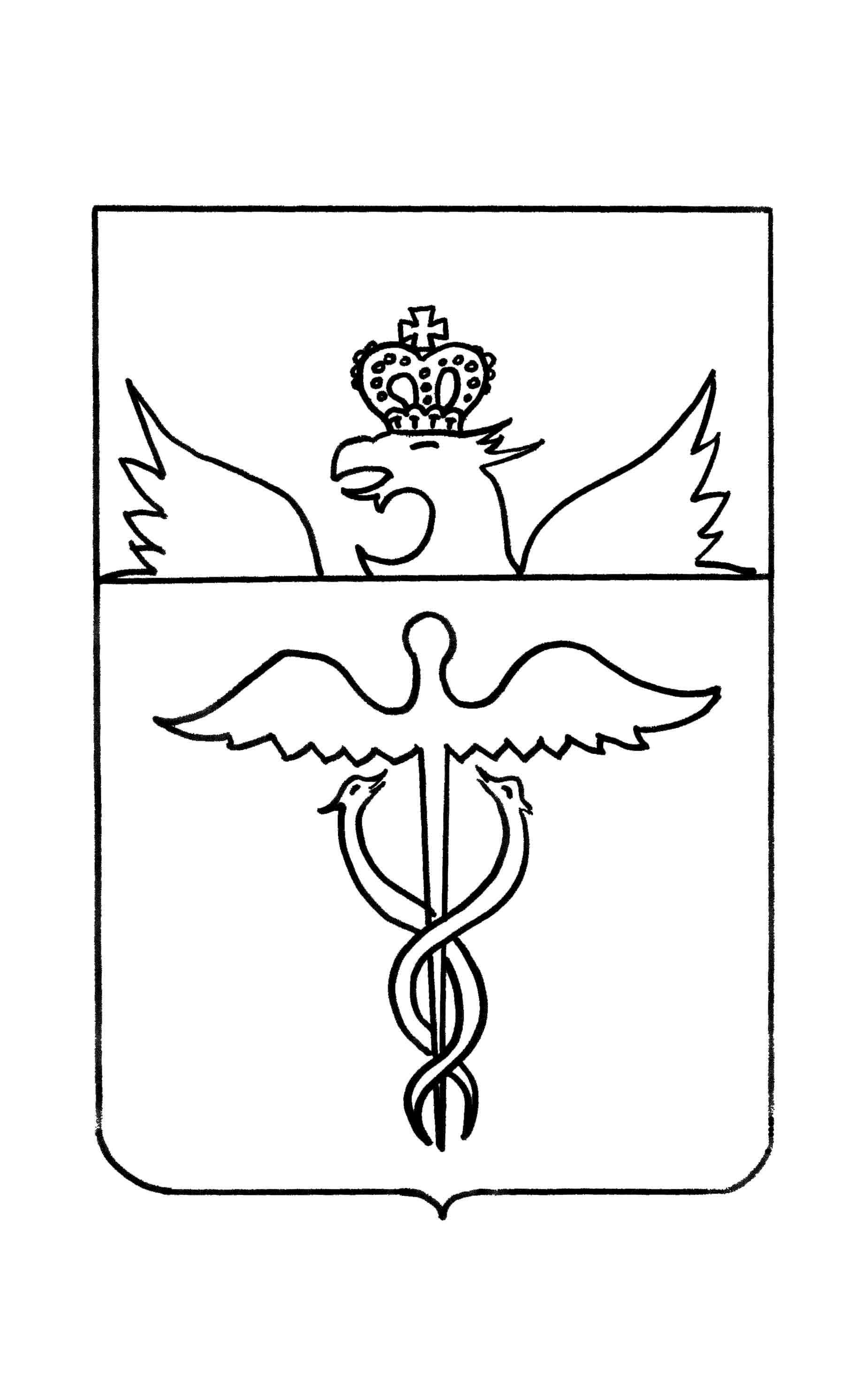 Администрация Озерского сельского поселенияБутурлиновского муниципального районаВоронежской областиПОСТАНОВЛЕНИЕот  13.09.2021 года №  38с. ОзеркиО внесении изменений в постановление администрации Озерского сельского поселения  Бутурлиновского  муниципального района Воронежской области от 14.12.2015 г. № 68  «Об утверждении административного регламента администрации Озерского сельского поселения Бутурлиновского муниципального района Воронежской области по предоставлению муниципальной услуги «Предоставление сведений из реестра муниципального имущества»В соответствии с Федеральными законами от 27.07.2010 № 210-ФЗ «Об организации предоставления государственных и муниципальных услуг», от 06.10.2003 № 131-ФЗ «Об общих принципах организации местного самоуправления в Российской Федерации»,  во исполнение поручений, определенных на еженедельном  оперативном совещании у губернатора Воронежской области (в режиме видео-конференц-связи) 12 июля 2021 года № 10, администрация Озерского сельского поселенияПОСТАНОВЛЯЕТ:1. Внести в административный регламент администрации Озерского сельского поселения Бутурлиновского муниципального района Воронежской области по предоставлению муниципальной услуги «Предоставление сведений из реестра муниципального имущества», утвержденный постановлением администрации  Озерского сельского поселения Бутурлиновского муниципального района Воронежской области от 14.12.2015 г. № 68, следующие изменения:1.1. Подпункты 1.3.1.-1.3.3  пункта 1.3. изложить в следующей редакции:«1.3.1	. Орган, предоставляющий муниципальную услугу: Многофункциональный центр предоставления государственных и муниципальных услуг (далее – МФЦ).Местонохождение филиала многофункционального центра в Озерском сельском поселении:397532, Воронежская область,  Бутурлиновский район,  с. Озерки, ул. Октябрьская, д.11График (режим) работы многофункционального центра:Вторник с 9:00 до 12:00 2) Местонахождение филиала многофункционального центра в Бутурлиновском муниципальном районе: 397500, Российская Федерация, Воронежская область, Бутурлиновский район, город Бутурлиновка, улица Красная, 10А.График (режим) работы филиала многофункционального центра в Бутурлиновском муниципальном районе:Понедельник, вторник, пятница, суббота - с 8:00 до 17:00, Перерыв - с 12:00 до 13:00Среда - с 8:00 до 20:00Четверг - 8.00-16.00, перерыв 12.00-13.00Воскресенье - ВыходнойАдрес официального сайта многофункционального центра в сети Интернет: mfc.vrn.ru.Адрес электронной почты многофункционального центра: odno-okno@mail.ru.Телефон справочной службы многофункционального центра: 8 (473) 226-99-99.1.3.2 Информация о месте нахождения, графике работы, контактных телефонах (телефонах для справок и консультаций), интернет-адресах, адресах электронной почты МФЦ приводятся в приложении № 1 к настоящему Административному регламенту и размещаются:на официальном сайте администрации в сети Интернет (http://ozerskoe.ru);в региональной информационной системе «Портал Воронежской области в сети Интернет» (https://www.govvrn.ru/) (далее - Портал государственных и муниципальных услуг Воронежской области);на Едином портале государственных и муниципальных услуг (функций) в сети Интернет (www.gosuslugi.ru);на официальном сайте МФЦ (mfc.vr№.ru);на информационном стенде в администрации;на информационном стенде в МФЦ.1.3.3. Способы получения информации о месте нахождения и графиках работы организаций, обращение в которые необходимо для получения муниципальной услуги:непосредственно в МФЦ;с использованием средств телефонной связи, средств сети Интернет.»1.2. В пункте 2.14.3. подраздела 2.14. слова «Портале государственных и муниципальных услуг Воронежской области (www.pgu.govvr№.ru)» заменить словами «Портале Воронежской области в сети Интернет» (https://www.govvrn.ru/)».1.3. Подпункт 2.2.1. изложить в следующей редакции:«2.2.1.	Орган, предоставляющий муниципальную услугу: Многофункциональный центр предоставления государственных и муниципальных услуг.»1.4. В пункте 2.6.1. слова «в администрацию или» - исключить1.5. В пункте 3.2.1. слова «с описью вложения и уведомлением о вручении» - исключить.1.6. Подпункт 3.2.1изложить в следующей редакции:«3.2.1. Основанием для начала административной процедуры является личное обращение заявителя или его уполномоченного представителя в МФЦ с заявлением либо поступление в адрес МФЦ заявления, направленного посредством почтового отправления с описью вложения и уведомлением о вручении или с использованием Единого портала государственных и муниципальных услуг (функций) и (или) Портала государственных и муниципальных услуг Воронежской области.1.7. В подпункте 3.2.3. слова «в администрацию либо» - исключить1.8. Подраздел 5.2. изложить в новой редакции:«5.2. Заявитель может обратиться с жалобой в том числе в следующих случаях:1) нарушение срока регистрации запроса о предоставлении государственной или муниципальной услуги, запроса; 2) нарушение срока предоставления муниципальной услуги. 3) требование у заявителя документов или информации либо осуществления действий, представление или осуществление которых не предусмотрено нормативными правовыми актами Российской Федерации, нормативными правовыми актами субъектов Российской Федерации, нормативными правовыми актами органов местного самоуправления  Озерского сельского поселения;4) отказ в приеме документов, предоставление которых предусмотрено нормативными правовыми актами Российской Федерации, нормативными правовыми актами субъектов Российской Федерации, нормативными правовыми актами органов местного самоуправления Озерского сельского поселения для предоставления государственной или муниципальной услуги, у заявителя;5) отказ в предоставлении муниципальной услуги, если основания отказа не предусмотрены федеральными законами и принятыми в соответствии с ними иными нормативными правовыми актами Российской Федерации, законами и иными нормативными правовыми актами субъектов Российской Федерации, муниципальными правовыми актами. 6) затребование с заявителя при предоставлении муниципальной услуги платы, не предусмотренной нормативными правовыми актами Российской Федерации, нормативными правовыми актами субъектов Российской Федерации, муниципальными правовыми актами;7) отказ должностного лица администрации в исправлении допущенных ими опечаток и ошибок в выданных в результате предоставления муниципальной услуги документах либо нарушение установленного срока таких исправлений. 8) нарушение срока или порядка выдачи документов по результатам предоставления муниципальной услуги;9) приостановление предоставления муниципальной услуги, если основания приостановления не предусмотрены федеральными законами и принятыми в соответствии с ними иными нормативными правовыми актами Российской Федерации, законами и иными нормативными правовыми актами субъектов Российской Федерации, муниципальными правовыми актами. 10) требование у заявителя при предоставлении муниципальной услуги документов или информации, отсутствие и (или) недостоверность которых не указывались при первоначальном отказе в приеме документов, необходимых для предоставления муниципальной услуги, либо в предоставлении муниципальной услуги, за исключением случаев, предусмотренных пунктом 4 части 1 статьи 7 Федеральный закон от 27.07.2010 N 210-ФЗ "Об организации предоставления государственных и муниципальных услуг".».1.9. Подраздел 5.4. изложить в новой редакции: «5.4. Основанием для начала процедуры досудебного (внесудебного) обжалования является поступившая жалоба Жалоба может быть направлена по почте, через многофункциональный центр, с использованием информационно-телекоммуникационной сети "Интернет", официального сайта органа, предоставляющего государственную услугу, органа, предоставляющего муниципальную услугу, единого портала государственных и муниципальных услуг либо регионального портала государственных и муниципальных услуг, а также может быть принята при личном приеме заявителя».1.10. Раздел 5 дополнить пунктами 5.12.1. и 5.12.2. следующего содержания:«5.12.1. В случае признания жалобы подлежащей удовлетворению в ответе заявителю, указанном в пункте 5.10. настоящего раздела, дается информация о действиях, осуществляемых должностным лицом администрации, в целях незамедлительного устранения выявленных нарушений при оказании муниципальной услуги, а также приносятся извинения за доставленные не удобства и указывается информация о дальнейших действиях, которые необходимо совершить заявителю в целях получения муниципальной услуги.5.12.2. В случае признания жалобы не подлежащей удовлетворению в ответе заявителю, указанном в пункте 5.10. настоящего раздела, даются аргументированные разъяснения о причинах принятого решения, а также информация о порядке обжалования принятого решения.».2. Опубликовать настоящее постановление в официальном периодическом печатном издании «Вестник муниципальных правовых актов Озерского сельского поселения Бутурлиновского муниципального района Воронежской области» и разместить на официальном сайте Озерского сельского поселения в информационно-телекоммуникационной сети «Интернет».3.  Настоящее постановление вступает в силу с момента опубликования.Глава  Озерского сельского поселения                               В.А.Загонов                Выпуск № 13              13.09.2021 года понедельникс.ОзеркиБутурлиновского  района  Воронежской области2021 год       № п/п                                   Наименование документаСтр.1Постановление №38 О внесении изменений в постановление администрации Озерского сельского поселения  Бутурлиновского  муниципального района Воронежской области от 14.12.2015 г. № 68  «Об утверждении административного регламента администрации Озерского сельского поселения Бутурлиновского муниципального района Воронежской области по предоставлению муниципальной услуги «Предоставление сведений из реестра муниципального имущества»3-5